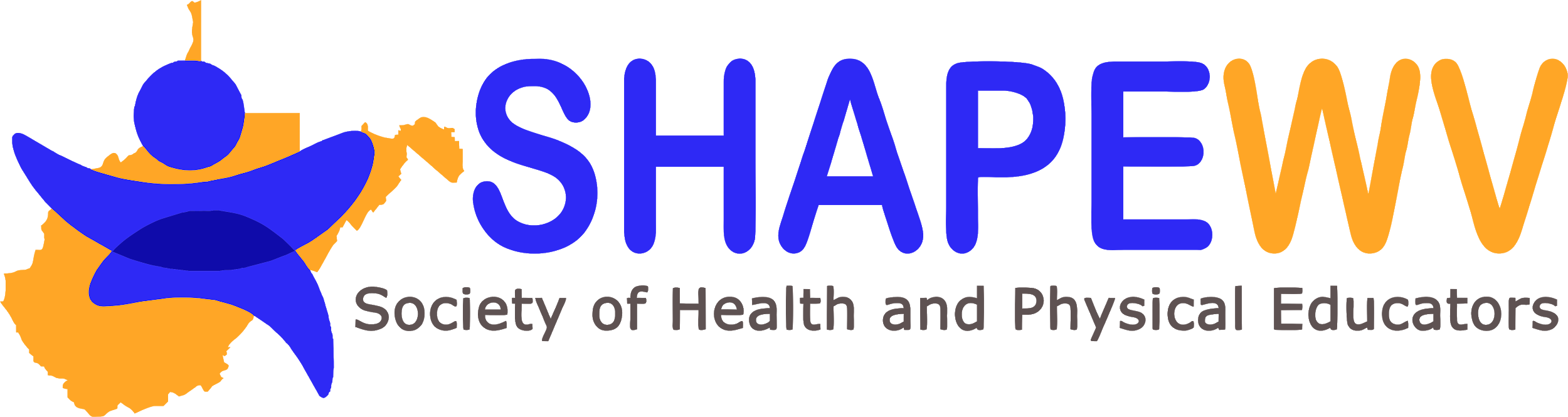 Annual ReportState ConferencePlease do not save and send in PDF.Name:Position in SHAPEWV:Activities, accomplishments and work in progress:Dates to remember:Recommendations/request: